CURRICULAM  VITAESHAHABAZ						_____________________________________________________________________________________________ 	To pursure my career in a creative high quality environment, where I can contribute my best to the growth and prosperity and the institution/firm. Also  to enrich my skills to grow in all dimensions.C , C++, HTML, PHP, Internet, MS Office 2008-10, VB, MS-Access2007,   Adobe Photoshop7.0. Created Computer based website in HTML 5.0Working as a Assistant teacher in reputed International school as a ICT Teacher and Mathematics Teacher from 2010 to 2015-16Willing to create new app in markup language.Good Domain KnowledgeAbility  to Handle Pressure SituationAbility to adapt myself to any kind of EnvironmentSelf confident and EnergeticGood communication Skills5 Years of Teaching Experience in ICT , Hindi and Mathematics Subjects AT International School in CBSE and ICSE Curriculum in Karnataka, India.Date of Birth 				:		01/06/1990Sex						:		MaleMarital Status				:		SingleNationality 					:		IndianLanguages known				:		English, Hindi, Kannada. Urdu.To contact this candidate click this link submit request with CV No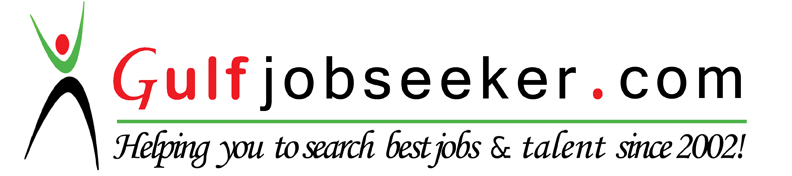 Examination PassedBoard/UniversityName of InstitutionYear of PassingPercentageMCAOpen UniversityIIBM Institute of Business Management, Meerut, New Delhi.201381.5B.Sc (Cs)University of MysoreNDRK First Grade college, Hassan.201061.63